Департамент образования города МосквыГосударственное бюджетное образовательное учреждениевысшего профессионального образования города Москвы«Московский городской педагогический университет»Гуманитарно- правовой колледж юридического институтаКонтрольные работыУчебной дисциплины ОП.11 Экономика организацииДля специальности Квалификация выпускника__________________________________Форма обучениязаочнаяМосква 2017	Составлены в соответствии с Федеральным государственным образовательным стандартом среднего профессионального образования по специальности 030912 «Право и организация социального обеспечения»Разработчики: Гуманитарно- правовой колледж юридического института ГБОУ ВПО МГПУ, преподаватель  Г.Н.ТаткоРецензенты:Гуманитарно- правовой колледж юридического института ГБОУ ВПО МГПУ, зам. дир. колледжа И.В. ИвановаКонтрольная работа одобрена на заседании педагогического совета. Протокол № 1 от «25» сентября 2017 г.Председатель педагогического совета: _______________/Т.Д. Ефремова /Директор Гуманитарно-правового колледжа ГБОУ ВПО МГПУ _______________/ Т.Д. Ефремова /© ГБОУ ВПО МГПУ, 2017© Гуманитарно-правовой колледж, 2017Требования к выполнению контрольных работ.Контрольные работы составлены на основе рабочей программы по дисциплине «Экономика организации», разработанной в гуманитарно- правовом колледже юридического института МГПУ в 2014-2016 г.г	Предназначены для самостоятельной работы. Контрольные работы имеют целью сформировать общие и профессиональные компетенции в соответствии с рабочей программой. После выполнения контрольная работа подлежит защите.Контрольная работа № 1. Вариант № 1, 3, 4, 5, 9Задание 1. Тесты1.	Оборотный, капитал — это:а)	денежные средства предприятия;б)	производственные запасы предприятия;в)	стоимость предметов труда, находящихся в производстве;г)	затраты на производство и реализацию продукции;д)	объем оборота средств предприятия;е)	стоимость активов предприятия;ж)	часть уставного фонда за вычетом стоимости основного капитала.2.	Оборотные средства — это:а)	минимальная плановая сумма, необходимая для обеспечения нормального бесперебойного процесса производства;б)	сумма денежных средств предприятия;в)	совокупность средств учредителей, внесенных ими в имущество при создании предприятия для обеспечения его деятельности в размерах, определенных учредительными документами;г)	денежные средства и средства в расчетах;д)	денежные средства, авансированные в предметы труда, которые полностью потребляются в каждом производственном цикле и полностью переносят свою стоимость на готовый продукт;е)	денежные средства, авансированные в оборотные производственные фонды и фонды обращения;ж)	средства, привлекаемые предприятием со стороны в виде кредитов, финансовой помощи, сумм, полученных под залог, и других внешних источников на конкретный срок, на определенных условиях под какие-либо гарантии.3.	Какие из перечисленных позиций.....относятся к производственным фондам:а)	сырье и материалы;б)	незавершенное производство;в)	машины, оборудование;г)	запасные части;д)	топливо, тара.4.	Оборотные производственные фонды включают:а)	производственные запасы;б)	товары в пути;в)	незавершенное производство;г)	готовую продукцию на складе;д)	расходы будущих периодов.5.	Фонды обращения состоят:а)	из готовой продукции на складах;б)	товаров в пути;в)	денежных средств;г)	средств в расчетах с покупателями продукции;д)	вспомогательных материалов;е)	отгруженной продукции;ж)	материалов для изготовления продукции.6.	К оборотным производственным фондам не относятся:а)	затраты на разработку новой технологии;б)	передаточные устройства;в)	полуфабрикаты собственного изготовления;г)	запасы топлива;д)	запасы товаров цеха народного потребления.7.	Какие из перечисленных позиций относятся к фондам обращения:а)	готовая продукция;б)	денежные средства в кассе;в)	полуфабрикаты собственного производства;г)	дебиторская задолженность;д)	прибыль предприятия.8.	Что из перечисленного входит в состав оборотных средств предприятия:а)	запасы сырья, материалов, топлива;б)	оборотные фонды;в)	незавершенное производство;г)	транспортные средства;д)	вычислительная техника;е)	фонды обращения;ж)	готовая продукция на складе?9.	Что характеризует показатель материалоемкости продукции:а)	нормы расхода материалов на изготовление продукций;в)	общий вес материалов.10.Какие из названных позиции используются при нормировании	оборотных средств, находящихся в производственных запасах:а)	текущий запас;б)	время упаковки продукции;в)	страховой запас;г)	транспортный запас.11.	К собственным оборотным средствам не относятся:а)	дебиторская задолженность;б)	кредиторская задолженность;	в)	денежные средства на валютных счетах;г)	отгруженная продукция.12.	Оборотные производственные фонды состоят:а)	из производственных запасов;б)	незавершенного производства;в)	долгов прошлых лет;г)	расходов будущих периодов.13.	При классификации элементов оборотных средств по сферам оборота к сфере обращения относят:а)	готовую продукцию;б)	расходы будущих периодов;в)	незавершенное производство;г)	денежные средства;д)	отгруженную продукцию;е)	дебиторскую задолженность.14.	К нормируемым оборотным средствам относятся:а)	расходы будущих периодов;б)	средства в расчетах;15. К каналам личной коммуникации можно отнести:а) общение одного лица с аудиторией;б) прямую почтовую рекламу;в) рекламу по телевидению;г) печатную рекламу.16. Прямой маркетинг - это:а) устное представление товара в ходе беседы с одним покупателем;б) устное представление товара в ходе беседы с группой покупателей;в) продажа товаров с помощью почты, телефона, телевидения;г) благожелательное представление товара в СМИ.17. К какой классификационной группе можно отнести хлеб и молоко, реализуемые населению?- товары импульсной покупки- товары особого спроса- товары постоянного спроса- товары предварительного выбора- товары пассивного спроса18. Затраты фирмы на рекламу составляют:а) 1 % от суммы продаж;б) 2-10 % от суммы продаж;в) 20 % от суммы продаж;г) зависит от вида хозяйственной деятельности фирмы.Задание 2. Приведите схему воспроизводственного процесса.Задание 3.Решить задачу в соответствии с заданием. Дать теоретическое объяснение всем экономическим терминам, встретившимся в задании. Объяснить какое место каждый, используемый экономический термин, занимает в определении себестоимости продукции и эффективности производства.ЗАДАЧА1. (2,0) Среднегодовая стоимость компании составляет 100 млн. руб., в том числе:-	здания - 20 млн. руб. (норма амортизации 5%);-	оборудование - 50 млн. руб. (норма амортизации 15%);-	ЭВМ - 4 млн. руб. (норма амортизации начисляется методом единицы услуг);-	прочие - 6 млн. руб. (норма амортизации 10 %)Определите годовые амортизационные отчисления, начисляемые прямолинейным методом, за исключением амортизации транспорта.ЗАДАЧА 2 (5.1) Среднегодовая стоимость компании составляет 100 млн. руб., в том числе:-	здания - 20 млн. руб. (норма амортизации 5%);-	оборудование - 50 млн. руб.(норма амортизации 15%);-	ЭВМ - 4 млн. руб. (норма амортизации начисляется методом единицы услуг);-	прочие - 6 млн. руб. (норма амортизации 10 %)Определите фондоёмкость, если стоимость произведённой и реализованной продукции составляет 80 млн. руб.ЗАДАЧА 3 (3,7) Физический износ оборудования наступает через 8 лет, а моральный через 5 Предложите экономически обоснованную норму амортизации.ЗАДАЧА 4 (4.8) По какой стоимости выгоднее продать государству оборудование: по остаточной или текущей стоимости? Текущая стоимость составляет 300 млн. руб. Ликвидационная стоимость 28 мллн. руб., а первоначальная - 500 млн. руб. Норма амортизации равна 12 %, а к моменту продажи срок эксплуатации составил 3 года.ЗАДАЧА 5 (6,9) Специалист хочет основать своё дело, организовать слесарную мастерскую в собственном гараже. Для этого он думает снять одного помощника. Расходы на оплату его труда составят 6 тыс. дол., выплачиваемые в конце года. Кроме того, в начале года надо закупить на весь год вперёд материалов стоимостью 14 тыс. дол. Для этого он должен израсходовать весь свой стартовый капитал суммой 14 тыс. дол. Для полноценной работы необходимо приобрести оборудование на сумму 10 тыс. дол., срок службы которого составляет 5 лет. Чтобы финансировать покупку оборудования, нужно взять в банке кредит на несколько лет под 25 % годовых. Процент по вкладам в том же банке равен 20%. Ликвидационная стоимость равна нулю. Стоит ли специалисту открывать мастерскую, если его просят сдать в аренду за 2 тыс. дол. sгод. Специалист имеет работу инженера с годовой зарплатой, эквивалентной 3 тыс. дол. в год. Что следует посоветовать будущему предпринимателю, если экспертная оценка ожидаемой выручки от деятельности равна 30 тыс. дол. в год. Найдите:а) величину годовых амортизационных отчислений мастерской;б) величину годовых бухгалтерских и экономических издержек предпринимателя;в) величину его бухгалтерской и экономической прибыли за год;г) какова должна быть минимальная годовая выручка, что 1ы предприятие было выгодным.Примеры решения задач.Задание 3.1. Среднегодовая стоимость основных фондов - 323 млн. руб., в том числе:-	здания -96,4 млн. руб. (норма амортизации 2,8%);-	сооружения - 24,4 млн. руб. (норма амортизации 6%);-	передаточные устройства - 19,6 млн. руб. (норма амортизации8%);- силовые машины и оборудование - 17,2 млн. руб. (норма амортизации17,2 млн. руб.);- рабочие машины и оборудование - 108,4 млн. руб. (норма амортизации 11,5%);-	ЭВМ- 19,0 млн. руб. (норма амортизации 12%);-	Транспорт - 18,0%(норма амортизации 10%);-	Прочие - 20,) млн. руб (норма амортизации 12%).Определить годовую сумму амортизации, начисляемую прямолинейным методом.Решение:Сумма амортизационных отчислений равна:96,4 X 0,028 + 24,45 X 0,06+... + 20 X 0,12 = 25,9672млн. руб.2.Среднегодовая	стоимость основных фондов компаниисоставляет323 млн. руб., стоимость произведённой и реализованной продукции составляет 258 млн руб. Найти фондоёмкость. Фондоёмкость это отношение капитал / продукт, следовательно: 323/258 = 1,25 таким образом, фондоёмкость составляет 125 %.3. Физический износ оборудования наступает через 10 лет, а моральный через 5. Предложите экономически обоснованную норму амортизации.Решение:Стоимость оборудования должна быть амортизирована за 5 лет, так как минимальное допустимое значение 5 лет. Поэтому экономически обоснованной нормой амортизации будет 1 /5 X 100% = 20%.4. Вычислить остаточную стоимость и текущую стоимость оборудования, если:-	срок его службы равен 10 годам;-	используется прямолинейный метод начисления амортизации;-	прошло 4 года с момента приобретения оборудования;-	его ликвидационная стоимость равна 10 млн. руб.;-	первоначальная цена оборудования составляет 100 млн. руб. ;-	спрос на оборудование, бывшее в употреблении, меняется в зависимости от срока эксплуатации Т = 1, 2, ... в соответствии с уравнением Qd= 200 — Р — 10 X Т, а предложение такого оборудования фиксировано на уровне 100 единиц.Решение:Остаточная стоимость определяется:100 - (100 - 10) X 4 /10 — 64млн. руб.Текущая стоимость определяется равенством величин спроса и предложения:Qd = Qs100 - 200 - Р - 10X4, следовательно:Р = 60 млн. руб.Ответ: остаточная стоимость равна 64 млн. руб., текущая стоимость 60 млн. руб.5.Специалист, получавший в год 12 тыс. руб. решил открыть собственное производство матрёшек. Он рассчитывает получить выручку в размере 55 тыс. руб. В качестве стартового капитала специалист имеет 10 тыс. руб.Для открытия собственного дела ему нужно в начале следующего года закупить материалов на 10 тыс. руб., нанять двух рабочих с оплатой по 10 тыс. руб. в год каждому и занять свою дачу под производственное помещение. За аренду дачи ему предлагают 8 тыс. руб. в год. Специалист должен оставить работу. Банковский процент по депозитам равен 30%.A)	Найти величину годовых бухгалтерских и экономических издержек предпринимательской деятельности.Б) Определить величину бухгалтерской и экономической прибыли загод.B)	При каком проценте по депозитам экономическая прибыль равна нулю.Решение:1.	Рассчитаем явные издержки и неявные издержки:-	зарплата двух рабочих: 10X2 = 20 тыс. руб.-	затраты на материал 10 тыс. руб.Всего: 30 тыс. руб.Неявные издержки:-	неполученный процент: 10X0,3 = 3 тыс. руб.-	неполученная зарплата 12 тыс. руб.-	неполученная арендная плата: 8 тыс. руб.Всего: 23 тыс. руб.2.	Бухгалтерская прибыль равна: 55 - 30 = 25 тыс. руб., а экономическая прибыль составит 55-53 =2 тыс. руб.3.	Экономическая прибыль равна нулю, если выполняется равенство 55 - 30 - 20 - 10 Xх, где х - процент, выраженный в долях. Откуда х = 0,5, или х = 50 %.4.	Предпринимательская деятельность нашего специалиста станет нерентабельной, если будет выполняться неравенство (55 - 30) X (1 - х) - 23 < 0, где х - процент налога на прибыль, выраженный в долях. Откуда х > 0,08, ши х >8%.Ответ:а)	Бухгалтерские затраты: 30 тыс.руб., экономические затраты: 53 тыс. руб.;б)	Бухгалтерская прибыль: 25 тыс. руб., экономическая прибыль: 2 тыс. руб.;в )50%,г) не меньше 8 %.Контрольная работа № 1.Вариант № 2, 0, 6, 7, 8Задание 1. Тесты1.	К собственным оборотным средствам не относятся:а)	дебиторская задолженность;б)	кредиторская задолженность;	в)	денежные средства на валютных счетах;г)	отгруженная продукция.2.	Оборотные производственные фонды состоят:а)	из производственных запасов;б)	незавершенного производства;в)	долгов прошлых лет;г)	расходов будущих периодов.Укажите неверное утверждение.3.	При классификации элементов оборотных средств по сферам оборота к сфере обращения относят:а)	готовую продукцию;б)	расходы будущих периодов;в)	незавершенное производство;г)	денежные средства;д)	отгруженную продукцию;е)	дебиторскую задолженность.   4.	К сфере обращения не относят следующие элементы оборотных средств:а)	готовую продукцию;б)	отгруженную продукцию;в)	расходы будущих периодов;г)	средства в расчетах с потребителями продукции;д)	денежные средства.5.	По охвату нормированием оборотные средства подразделяются:а)	на нормируемые;б)	постоянные (определенные);в)	ненормируемые;г)	среднегодовые и среднеквартальные.6.	К нормируемым оборотным средствам относятся:а)	расходы будущих периодов;б)	средства в расчетах;7 Главное отличие пропаганды от рекламы в:а) ее платности;б) ее личном характере;в) ее общественном характере;г) она не оплачивается.8.Комплекс маркетинговых коммуникаций состоит из:а) пяти элементов;б) шести элементов;в) девяти элементов;г) трех элементов.9. К какому критерию сегментирования относится формирование сегмента по составу семьи:- географическому;- демографическому;- поведенческому;- психографическому;10. Обязательным элементом процесса коммуникации должен быть:а) реклама;б) стимулирование сбыта;в) обратная связь;г) все перечисленные.11.Конкурсы, премии и льготы являются специфическими приемами:а) прямого маркетинга;б) пропаганды;в) рекламы;г) стимулирования сбыта.12. Определите, в какое из направлений маркетинговых исследований входит установление емкости рынка:- изучение товара;- изучение рынка;- изучение покупателей;- изучение конкурентов.13. Согласно теории мотивации Маслоу в первую очередь индивид желает удовлетворить:а) потребность в любви;б) потребность в безопасности;в) физиологические потребности;г) потребность в саморазвитии.14. Что является главным в определении маркетинг:- сбыт товара;- снижение издержек производства;- удовлетворение потребностей потребителей;- установление цены товара;15.	К сфере обращения не относят следующие элементы оборотных средств:а)	готовую продукцию;б)	отгруженную продукцию;в)	расходы будущих периодов;г)	средства в расчетах с потребителями продукции;д)	денежные средства.16.	По охвату нормированием оборотные средства подразделяются:а)	на нормируемые;б)	постоянные (определенные);в)	ненормируемые;г)	среднегодовые и среднеквартальные.17. Затраты фирмы на рекламу составляют:а) 1 % от суммы продаж;б) 2-10 % от суммы продаж;в) 20 % от суммы продаж;г) зависит от вида хозяйственной деятельности фирмы.18.Какие из перечисленных позиций.....относятся к производственным фондам:а)	сырье и материалы;б)	незавершенное производство;в)	машины, оборудование;г)	запасные части;д)	топливо, тара.Задание 2. Приведите схему денежного обращения.Контрольная работа № 2Задание 1. ВАРИАНТ 1, 3, 4, 5, 91. Точка безубыточности – это:а) равенство прибыли на акцию в разных вариантах финансированияб) количество изделий, при котором издержки  производства равны доходу от их продажив) выручка от продажи изделий, при которой издержки производства равны доходу от их продажиг) количество изделий, при котором прибыль до уплаты процентов по заемным средствам и налога на прибыль положительна2. Рентабельность производства характеризует:1. качество ремонтных работ на производстве2. учет материальных ресурсов3. эффективность производства3. Что можно отнести к реконструкции действующей ПТБ?1. организация автомастерской2. обновление и качественное совершенствование действующих производственных фондов3. организация зоны ТР4. . Бизнес-план представляет собой:1. документ, в котором изложена суть стратегической идеи.2. нормативный документ, содержащий перечень мероприятий.3. форма отчетности для сдачи в налоговую службу.5. Какие затраты относятся к общим?1) затраты, которые не изменяются в зависимости от объёма производства;2) затраты, величина которых изменяется в зависимости от изменения объёма выпуска продукции;3) затраты на выходное пособие при увольнении работников;4) расходы на приобретение всех ресурсов, необходимых для производства определённого количества продукции.6. Что такое прибыль?1) превышение выручкиот продажи товаров над общей суммой затрат на их изготовление и продажу;2) любой вид дохода;3) резервный фонд бюджета предприятия;4) сумма денег, которую планируется заработать.7. Затраты, величина которых не меняется в зависимости от изменения объёма выпуска продукции называется…1) общие затраты2) постоянные затраты3) переменные затраты4) личные затраты.Задача № 1: Сравните рентабельность продукции за три квартала на основе следующих данных:Определить:1. Выручку.2. Себестоимость.3. Прибыль.4. РентабельностьЗадача 2.  На основе данных таблицы определите общие затраты, средние, средние постоянные, средние переменные, предельные издержки, если общие постоянные затраты равны 10:Задача 3.  Фирма за год произвела и реализовала 20000 штук продукции по цене 50 у. е. за штуку. Затраты на производство этого количества продукции составили: на сырье и материалы – 200 000 у. е., на электроэнергию – 35 000 у. е., на аренду помещений и транспорта – 100 000 у. е. Заработная плата составила: административных работников 60 000 у. е., основных рабочих 80 000 у. е. На предприятии установлено оборудование стоимостью 2 млн. у. е., срок службы которого 20 лет. Эти средства при ином помещении капитала могли принести 10 % годового дохода. Фирма платит 30 000 у. е. процентов за заемные средства. Свой риск фирма оценивает в 50 000 у. е. Определите:бухгалтерские издержки;валовую выручку;бухгалтерскую прибыль.ВАРИАНТ 2, 0, 6, 7, 8.1. Косвенные издержки – это издержки:а) которые не зависят от объема производства и продажб) которые  относятся непосредственно на отдельный продуктв) которые зависят от объема производства и продажг) издержки, связанные с производством нескольких продуктов2. Выберите правильное утверждение:1. чем больше сумма затрат, тем больше уровень рентабельности производства2. чем меньше сумма затрат, тем больше уровень рентабельности производства3. чем меньше размер балансовой прибыли, тем больше уровень рентабельности производства3.. Какими показателями характеризуются реконструкция и техническое перевооружение?1. коэффициенты износа и годности2. коэффициенты интенсивного и экстенсивного использования ОФ3. коэффициенты выбытия и обновления4.  Целью бизнес-плана может быть:1. учет основных фондов.2. получение кредита или привлечение инвестиций.3. организация технологического процесса.5. Почему при росте объёмов производства происходит снижение затрат?1) производителей становится больше;2) увеличивается государственная помощь частным предприятиям;3) при увеличении объёмов производства единица продукции становится качественнее;4) чем больше продукции изготовит предприятие при имеющихся ресурсах, тем дешевле в среднем обойдётся каждая единица товара.6. Что из перечисленного относится к переменным затратам производства?
1) заработная плата рабочих
2) расходы на закупку сырья
3)  плата за пользование помещением
4) транспортные расходы
5) заработная плата директора предприятия 
 7. К каким последствиям приведет разумное внедрение новых технологий на производстве?

 1) увеличится число рабочих
 2) повысится производительность труда
 3) вырастут затраты на единицу продукции 4) снизятся объемы производстваЗадача № 1: Сравните рентабельность продукции за три квартала на основе следующих данных:Определить:1. Выручку.2. Себестоимость.3. Прибыль.4. Рентабельность.Задача № 2. На основе данных таблицы определите общие затраты, средние, средние постоянные, средние переменные, предельные издержки, если общие постоянные затраты равны 10:Задача 3.  Фирма за год произвела и реализовала 20000 штук продукции по цене 50 у. е. за штуку. Затраты на производство этого количества продукции составили: на сырье и материалы – 200 000 у. е., на электроэнергию – 35 000 у. е., на аренду помещений и транспорта – 100 000 у. е. Заработная плата составила: административных работников 60 000 у. е., основных рабочих 80 000 у. е. На предприятии установлено оборудование стоимостью 2 млн. у. е., срок службы которого 20 лет. Эти средства при ином помещении капитала могли принести 10 % годового дохода. Фирма платит 30 000 у. е. процентов за заемные средства. Свой риск фирма оценивает в 50 000 у. е. Определите: экономические издержки;валовую выручку; экономическую прибыль.Задание 3. 
	Используя методический материал и материал учебника для выполнения задания, составьте мини - бизнес-план для выпуска и реализации любого материального продукта.Бизнес - план – это документ, который даёт право на получение кредита. Структура бизнес - плана не регламентирована, но должна включать ряд обязательных разделов.Разделы бизнес - плана.1. Цели и задачи: главная цель - получение прибыли, т.о. следует указать величину ожидаемой прибыли с учётом фактора времени (важно, чтобы средства не запоздали).2.	Резюме: основные идеи и содержание в миниатюре плана.Генеральная цель: краткая характеристика продукта и конечного результата, пути и способы достижения целей, сроки, ожидаемая эффективность от реализации. Резюме это вводная часть, готовится в конце других разделов, но приводится вначале.3.	Характеристика продуктов: опытный образец: наглядные данные, дающие представление о продукте, описание модели, фотографии, сведения о круге потребителей предпринимательского товара(лрогноз платёжеспособного спроса). Этот раздел можно назвать производственным планом. Это один из самых трудных разделов, т.к. в нём надо «убедить» себя и будущих партнёров в том, что вы реально будете производить нужное количество товаров, в нужные сроки нужное количество товаров и с требуемым качеством.4.	Анализ и оценка конъюнктуры рынка: изучение потребностей и прогнозирование цен и объёма продаж, способы активизации рынка при большом количестве конкурентов ( маркетинг).5.	План - программа: маркетинговые усилия- реклама, потребительский вкус с учётом возрастных особенностей и т.д. Основные направления:а)	реклама;б)	методы стимулирования продаж;д) формирование общественного мнения о вашей фирме и товаре.6.	Ресурсное обеспечение: содержит сведения о видах и объёмах ресурсов, необходимых для осуществления предпринимательского проекта ( материалы, сырьё, полуфабрикаты, энергия, оборудование и т.д.). Этот пункт бизнес - плана можно объединить с п. 4. Важно представить оборудование и возможные проблемы. Возможный объём продукции можно рассчитать следующим образом:а)	для машинного производства:В=М х Т х По(натуральные единицы), гдеМ - количество оборудования,Т - время работы оборудования,По - производительность единицы оборудования в час.б)	для ручного или машинно - ручного производства %:В = Чр х Тр \ тр, гдеЧр - численность рабочих, человек;тр - трудоёмкость изготовления единицы продукции, чел/час.7.	Эффективность сделки:	сводная характеристика эффективностипредпринимательской сделки - прибыль, рентабельность. Научно - техническая долговременность (получение новых результатов).Р= П\С,Р - рентабельность, П - прибыль, С - себестоимость.После всех разделов бизнес - плана целесообразно представить финансовый план, который обобщает материалы предыдущих разделов и представляет их в стоимостном выражении. При этом решаются следующие вопросы:-	сколько нужно средств для реализации идеи,-	откуда их намечается их получить и в какой форме ( денежной, натуральной),-	когда можно ожидать полного возврата вложения средств и1. Составляется план доходов и расходов. Исходной информацией для составления этого раздела является объём продаж, цены и затраты. Доходы (Д) определяются как сумма произведённого объёма продаж (Oi) по каждому изделию на цену этого изделия (Щ), то есть:Д = S"(i=l) Oiх Ц;Затраты (3) определяются по калькуляции затрат. Прибыль рассчитывается:Пр = Д-И,где Д - доход, И- издержки.2. Определяется точка самоокупаемости - минимальный объём продаж, при котором доходы равны расходам, т.е. предприятие не получает прибыли и не несёт убытков. Точка самоокупаемости может быть определена по формуле:К = совокупные постоянные издержки (FС) \ (Ц ед. прод. - Переменные издержки (VT)Например: совокупные постоянные издержки равны 250 тыс. руб., цена и переменные издержки единицы продукции соответственно равны 10 руб. и 4,5 руб., тогда:К - 250000\ (10- 4,5) = 45454(шт.)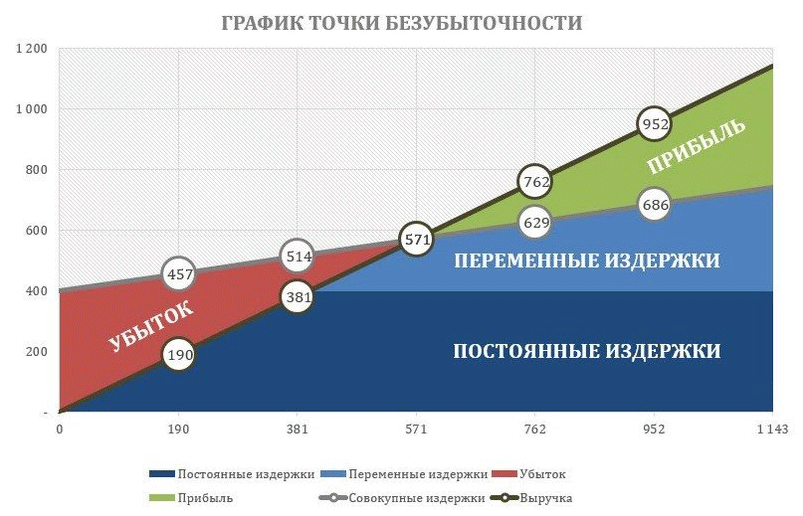 Пример составления калькуляции затрат.1.	Одним из важных этапов бизнес - плана является правильное составление калькуляции затрат на единицу продукции, т.к. и объём производимой и реализуемой продукции, и её стоимость и прибыль содержат этот показатель.Статьи калькуляции затрат на единицу продукции:1.	Сырьё и материалы.2.	Топливо и энергия на технологические цели.3.	Заработная плата рабочим.4.	Расходы на подготовку и освоение производства.5.	Износ инструментов и приспособлений.6.	Расходы на содержание и эксплуатацию оборудования.7.	Потери от брака.8. Прочие производственные расходы.9. Внепроизводствениые расходы. Материалы:ИТОГО:	3,9 р.Себестоимость продукции складывается из прямых затрат и накладных расходов, налогов.К прямым затратам относятся:1.	материал2.	зарплата основных рабочих3.	налог с предприятия на зарплату4.	машины и механизмыИТОГО по прямым затратам:	К накладным расходам относятся:1.зарплата ИТР(инженерно - технических работников)2.	налог с предприятия на зарплату ИТР3.	аренда4.	транспорт5.	коммунальные услуги6.	охрана7.	реклама8.	складские услугиИТОГО по накладным расходам:	Налоговые выплаты:ИТОГО себестоимость изделия:	При определении отпускной цены продукции следует помнить, что:Ц расч. = С + П ,где прибыль принимается не менее 15% - 20%2 .Расчёт предполагаемой прибыли от реализации произведённой продукции за 1 день составляется на основе калькуляции затрат на единицу продукции:3. Составление финансового плана включает использование всей полученной ранее информации для получения расчётов с целью получения финансовых результатов, за чем следует принятие конкретных решений.Все поступления и платежи отображаются в « Плане движения денежных средств» в периоды времени, соответствующие фактическим датам этих осуществления этих платежей, т.е. с учётом времени задержки оплаты за реализацию продукции и услуги, времени задержки за поставку сырья, условий реализации продукции. Т.о., «План движения денежных средств» демонстрирует движение денежных средств и отражает деятельность предприятия в динамике от периода к периоду.В данном плане отражаются фактические поступления выручки от продаж, а также фактическая оплата затрат за период.4. План прибылей и убытков.План прибылей и убытков отражает операционную деятельность предприятия (процесс производства и сбыта продукции и услуг.4. «Плана прибылей и убытков» можно определить прибыльность предприятия, реализуемого проекта. В нём отражаются затраты, понесённые в период, расход на амортизацию.5.	Чистая величина дохода:Эта величина равна стоимости будущих денежных потоков за вычетом инвестиционных затрат. Если чистая величина дохода за определённый период имеет положительное значение, то это означает, что инвестиция преумножит богатство фирмы и её можно осуществлять. Отрицательная величина чистой величины доходов указывает на то, что доходы от инвестиций не достаточно высоки, чтобы компенсировать риск, присущий проекту.Пример расчёта точки безубыточности.Безубыточность вычисляют по стоимости или в натуральном выражении.1. Для расчета BEP (break-evenpoint) в натуральном выражении нужны данные:FC (fixed cost) – постоянные затраты на объем.P (price) – цена единицы;AVC (average variable cost) – переменные затраты на единицу.Формула для расчета в натуральном выражении:BEP = FC / (P − AVC)2. Расчет в денежном выражении производится:FC (fixed cost) – постоянные затраты;TR (total revnue) – доходы.илиP (price) – цена;VC (variabl ecost) – переменные затраты на объем или AVC (averagevariablecost) – переменные затраты на единицу.Сначала рассчитывают часть маржинального дохода (MR) в общей выручке. Показатель нужен для расчета в денежном выражении. Маржинальный доход – это разница между выручкой и переменными затратами.MR = TR − VCЦена единицы продукции рассчитывается по формулеP = TR / Q, где Q – объем продаж.Маржинальный доход – разница между ценой единицы и переменными затратами.MR = P − AVCКоэффициент маржинального дохода:КMR = MR / TR или (по цене): KMR = MR / PРезультаты от применения обеих формул совпадут.Порог рентабельности или точка безубыточности рассчитывается по формуле:BEP = FC / KMRПример:Рассчитаем BEP для магазина, торгующего одеждой. Принимая во внимание специфику предприятия, будем проводить расчеты в денежном выражении.К постоянным расходам относятся:арендная плата – 100 000 руб;зарплата продавцов – 123 080 руб.;отчисления с зарплаты (30% – страховые взносы) – 369 20 руб.;коммунальные платежи – 15 000 руб.;реклама – 35 000 руб.Итого: 300 000 руб.Переменные затраты магазина состоят из:Средней закупочной цены – 1 000 руб.Планового объема продаж, ед. – 600.Итого: 600 000 руб.Маржинальный доход составит:MR = 2 400 000 − 600 000 = 1 800 000 руб.Коэффициент MR:КMR = 1 800 000 / 2 400 000 = 0,75Вычисляем BEP:BEP = 300 000 / 0,75 = 400 000 руб.Это значит, что для выхода на нулевую прибыль магазин должен продать товаров на 400 000 руб. Перешагнув эту отметку, торговое предприятие начнет получать прибыль. Финансовая прочность магазина составляет 1 800 000 руб., т. е. снизив выручку на эту сумму, предприятие не уйдет в убытки. Определить уровень безубыточности гораздо проще, воспользовавшись калькулятором.Рекомендуемая литература:Обязательная.Грибов, Владимир Дмитриевич.
   Экономика организации (предприятия) : учеб. пособие для студентов образоват. учреждений сред. проф. образования, обучающихся по группе спец. "Экономика и управление" / В.Д. Грибов, В.П. Грузинов, В.А. Кузьменко. - М. :Кнорус, 2008. - 407с. - (Среднее профессиональное образование) (ABC). - Библиогр.: с.407. - Слов. терминов: с.392-406. - 2-я сер. указ. на обл. - ISBN 978-5-85971-835-1.Баскакова, О.В.
   Экономика предприятия (организации) [Электронный ресурс] : учебник / О.В. Баскакова, Л.Ф. Сейко . - М. : Дашков и К, 2013. - Добавлено: 24.11.2014.Грибов, В.Д. .
   Экономика предприятия [Электронный ресурс] : учебник / В.Д. Грибов, В.П. Грузинов. - М. : КУРС: НИЦ Инфра-М, 2013. - Добавлено: 11.08.2016 .Паламарчук, А.С.
   Экономика предприятия [Электронный ресурс] : учебник / А.С. Паламарчук . - М. : НИЦ ИНФРА-М, 2016. - Добавлено: 11.08.2016 .Скляренко, В.К. .
   Экономика предприятия [Электронный ресурс] : учеб. пособие / В.К. Скляренко, В.М. Прудников. - М. : НИЦ Инфра-М, 2013. - Добавлено: 17.08.2016Дополнительная.Бакалавр: Микроэкономика [Электронный ресурс] : электрон. учеб. / под ред. А.Ю. Юданова. - М. : КНОРУС, 2010. - 1 электрон. опт. диск (CD-ROM) :зв., цв. ; 12см. - (Электронный учебник). - Диск помещен в контейнер 13,5х18,5 см. - Миним. систем. требования : 1)операционная система MicrosoftWindows 2000/XP ; 2) процессор с частотой не ниже 500 MHz ; 3) оперативная память 64 Mb и более ; 4) 40 Mb свободного места на жестком диске ; 5) видеокарта с объемом памяти от 8 Mb ; 6) SVGA монитор с поддержкой разрешения 1024х768 ; 7) пишущий CD-привод 4х ; 8) звуковая карта (любая). - Объектом электрон. учеб. является изд. : Микроэкономика : теория и российская практика /под ред. А.Г. Грязновой и А.Ю. Юданова. - ISBN 978-5-406-00485-2.Пригожин, Аркадий Ильич.
   Методы развития организаций [Электронный ресурс] / А.И. Пригожин. - Добавлено: 21.12.2011. - Проверено: 30.09.2014.Микроэкономика : учеб. пособие / Департамент образования г. Москвы, Гос. бюджет. образоват. учреждение высш. проф. образования г. Москвы "Моск. гор. пед. ун-т" (ГБОУ ВПО МГПУ), Ин-т математики и информатики, Фак. прикл. информатики ; [сост. : А.Д. Межевов, Д.Н. Земляков]. - М. : МГПУ, 2012. - 95 с. : ил. - Сост. указ. на обл. и тит. л. как авт. Экономика предприятия [Электронный ресурс] : учебник / А.Н. Романов и др. - М. : ЮНИТИ-ДАНА, 2010. - Добавлено: 24.11.2014.Жиделева, В.В. .
   Экономика предприятия [Электронный ресурс] : учеб. пособие / В.В. Жиделева, Ю.Н. Каптейн . - М. : НИЦ ИНФРА-М, 2017. - Добавлено: 11.08.2016 .Дополнительно рекомендуемая, не числящаяся в книгообороте учреждения.1.	Аврашков А.Ю. и др. Экономика предприятия. - М.,1998.2.	Архипов А.И. Экономика. - М., 1999.3.	Горфинкельель ВЯ. Предпринимательство. - М., 1999.4.	Лапуста М.Г. Предпринимательство. - М., 2000.5.	Мамедов О.Ю. Современная экономика. - Ростов-на-Дону.,1996.6.	План счетов бухгалтерского учёта финансово - хозяйственной деятельности предприятий. - Изд. «Ось-89», 2001.9.	Савицкая Г.В. Анализ хозяйственной деятельности предприятия. – М., 1998.№ п/пПоказателиI кв.II кв.III кв.1Количество выпущенных изделий, шт.1500200018002Цена одного изделия, руб.6060603Себестоимость одного изделия, руб.505248Q01234TVC05121618№ п/пПоказателиI кв.II кв.III кв.1Количество выпущенных изделий, шт.1500200018002Цена одного изделия, руб.6060603Себестоимость одного изделия, руб.505248Q01234TVC05121618№ п.пматериалрасходединицыизмеренияценаСТОИМОСТЬрасхода1.доскадеревянная0,30м210 р.3 р.2.и т.д.наименованиеналогаставкипериодичностьвыплатналогооблагаемая ' базаНДС18%ежеквартальнодобавленнаястоимостьНалог на прибыль20%ежеквартальноприбыльНалог с ФОТ(в прямыхзатратах)36%ежемесячнофонд оплаты трудаДорожный фонд2,5 %ежеквартальноВаловая прибыльОтчисление в жилищный фондi1,5%ежемесячноВаловая прибыльIНалогна2%имуществоимуществоНаименование ieизделияОбъём реализации данного вида ( в натур, выраж.)Предополагаемая оптовая (отпускная) цена (р)Объем реализации в оптовых ценах(р)Предполагаемая себестоимость За 1 ед. продукции (р)ПолнаясебестоимостьреализуемойпродукцииПрибыль от реализации продукции(рПолка кухонная162203520203,313252268наименование статьи1Поступления от сбыта продукции2.Прямые производственные издержки3Затраты на сдельную зарплату4Поступления от других видов деятельности5Выплаты на другие виды деятельности6Операционные (общие) издержки7Налоги8=1-2-3+4-5-6-7реальный поток денежной наличности от произведённой продукции (Кэш - Флоу)9Затраты на приобретение активов10Другие издержки подготовительного периода11Поступления от реализации активов12=11-10-9Кэш - Флоу от инвестиционной деятельности13Собственный(акционерный) капитал 114Заёмный капитал15Выплаты в погашение займов16Выплаты процентов по займам17Банковские вкладыМ8Доходы по банковским вкладам19Выплаты дивидендов20=13+14-15-16-17+18-19Кэш - Флоу от финансовой деятельности21=22(для прелш. периода)Баланс денежных средств на начало периода22=8+12+20+21Баланс денежных средств на конец периоданаименование статейьВаловой объём продажПотери и налоги с продаж=Чистый объём продажПеременные издержки(сырьё, материалы, комплектующие, сдельная зар. плата, другие прямые издержки)=Валовая прибыльНалоги с дохода и на активыОперационные издержкиТоргово - административные издержкиАмортизацияПроценты по кредитамДругие затратыьДругие доходы=Прибыль до выплаты налогаНалог на прибыль=Чистая прибыль